Mandala kerstster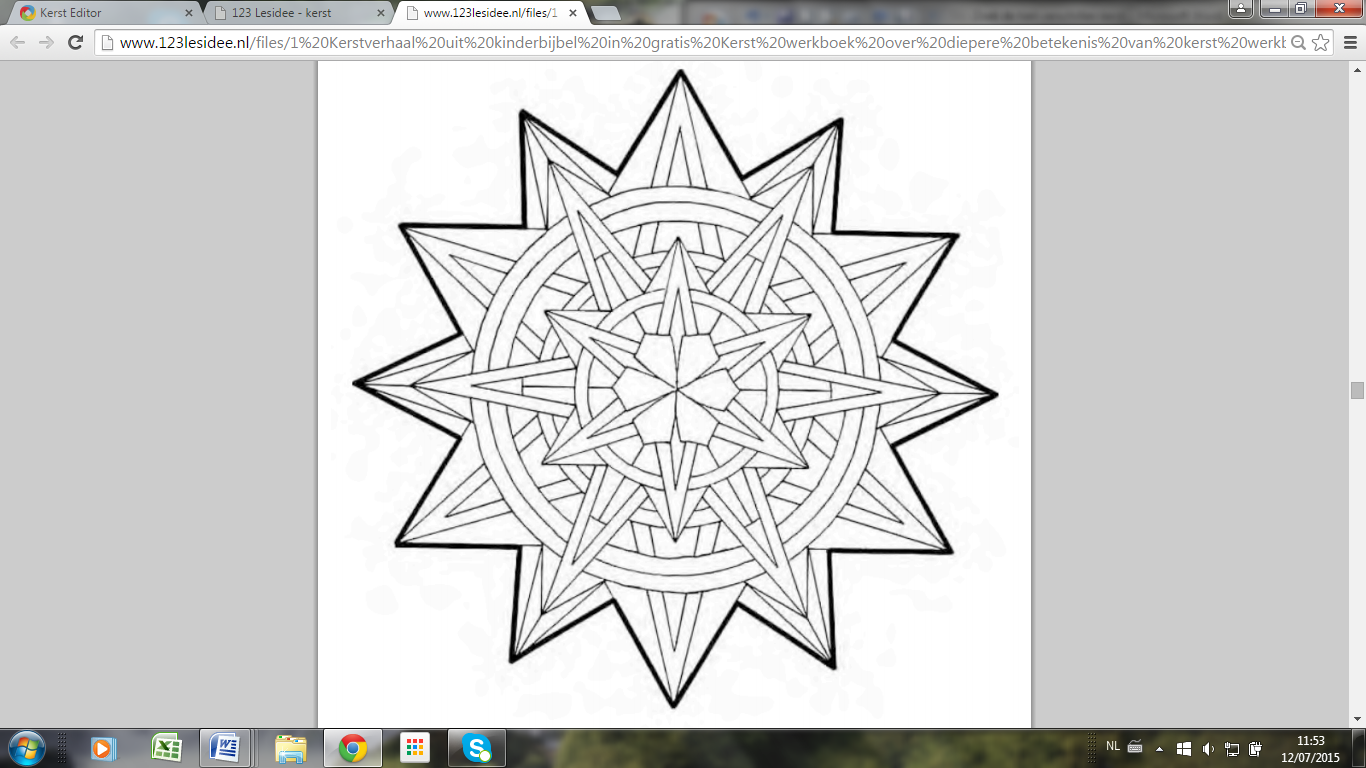 